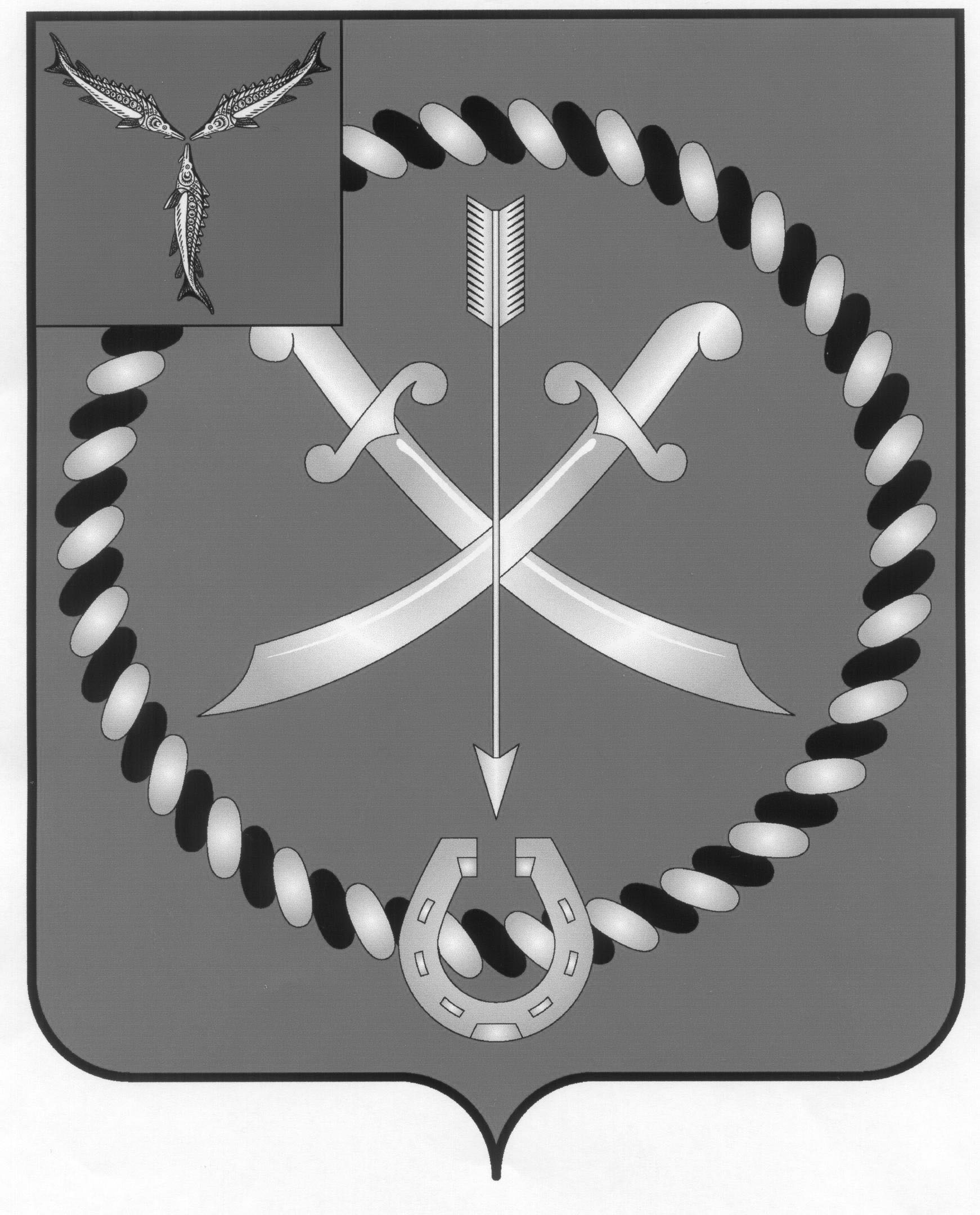 АДМИНИСТРАЦИЯ 		РТИЩЕВСКОГО МУНИЦИПАЛЬНОГО РАЙОНАСАРАТОВСКОЙ ОБЛАСТИКОМИССИЯ ПО ДЕЛАМНЕСОВЕРШЕННОЛЕТНИХ И ЗАЩИТЕ ИХ ПРАВПОСТАНОВЛЕНИЕ № 11Об утверждении плана мероприятий по профилактике деструктивного поведения среди несовершеннолетних и профилактике распространения посредством сети «Интернет» деструктивной идеологии в молодежной среде на 2024 год29 февраля 2024 года                              						Саратовская область
                                         								г. Ртищево
                                            								ул. Красная, д. 6, к. 30
      										15.00 часовКомиссия по делам несовершеннолетних и защите их прав при администрации Ртищевского муниципального района, в составе членов комиссии: Сазановой В.А. - председательствующего на заседании комиссии, секретаря – Тархановой В.С.,  других членов: Рудаевой С.В., Москвичевой Е.Н., Галушкина В.В., Шувакиной Л.В., Гординой О.И., Макуниной Н.Б.,  Манаенкова С.А., Бирюковой Андреевой Н.Е. при участии помощника Ртищевского межрайонного прокурора ______________при отсутствии членов комиссии: Кузьмина С.Н., Кузиной Ю.В., Белоусовой А.А., Матасова М.А., С.В., Кунаковой О.Ф., Цуцковой О.А.,приглашенные: Смесова С.И. – инспектор ПДН МО МВД России «Ртищевский», Одина Ю.А. – советник директора РПЛзаслушав информацию заведующей сектором по делам несовершеннолетних и защите их прав Тархановой В.С., проголосовав «единогласно»ПОСТАНОВЛЯЕТ:Утвердить план мероприятий по профилактике деструктивного поведения среди несовершеннолетних и профилактике распространения посредством сети «Интернет» деструктивной идеологии в молодежной среде на 2024 год в соответствии с приложением к настоящему постановлению.Председатель комиссии по делам 
несовершеннолетних и защите их прав 
администрации Ртищевского 
муниципального района									В.А.Сазанова											Приложение Планмероприятий по профилактике деструктивного поведения среди несовершеннолетних и профилактике распространения посредством сети «Интернет» деструктивной идеологии в молодежной среде на 2024 годЗаведующий сектором по делам несовершеннолетних и защите их прав	администрации Ртищевского муниципального района						       В.С. Тархановаул. Красная, д.6, г. Ртищево, Саратовская область, 412031 Тел.(845-40) 4-20-08№
п/пНаименование мероприятияСроки Ответственные исполнители Отметка об исполнении1.Взаимодействие с органами и учреждениями системы профилактики безнадзорности и правоанарушений несовершеннолетних, обмен информацией Постоянно МО МВД России «Ртищевский», ГАУ СО КЦСОН Ртищевского района, управление общего образования, ГУЗ СО «Ртищевская РБ», сектор по опеке и попечительству2.Проведение цикла лекций, бесед тематической направленности по профилактике правонарушений и преступлений в СМИ, учебных заведениях на территории города и района Постоянно МО МВД России «Ртищевский»3.Проведение рейдовых мероприятий в вечернее и ночное время, а так же в местах массового скопления молодежи и местах запрещенных для купанияПостоянно МО МВД России «Ртищевский»,4.Обеспечение организации в образовательных учреждениях общедоступных спортивных секций, технических и иных кружков, клубов и привлечение к участию в них несовершеннолетнихПостоянноУправление  общего образования5.Консультативно-разъяснитель-ная работа с родителями из семей, состоящих на социальном обслуживании, по вопросам развития и воспитания детей, ознакомле-ние с признаками социальной депривацииПостоянно в течение года  ГАУ СО КЦСОН Ртищевского района6.Индивидуальные профилактические беседы, консультации и занятия педагогов - психологов, социальных педагогов, инспекторов ГПДН  МО МВД «Ртищево» с обучающимисяВ течение годаУправление  общего образования7.Посещение семей подростков, состоящих на различных видах учета с целью проверки условий их жизни, воспитанияВ течение годаУправление  общего образования8.Проведение тематических классных часов и занятий с обучающимися 1-11 классов, направленных на формирование здорового образа жизни, профилактику правонарушенийВ течение годаУправление  общего образования9.Проведение тематических родительских собраний, направленных на формирование здорового образа жизни, профилактику правонарушенийВ течение годаУправление  общего образования10.Проведение совместных рейдах с представителем организаций и учреждений системы профилактикиВ течение годаГАУ СО КЦСОН Ртищевского района11.Посещение семей подростков, попавших в систему уголовного правосудия, с целью раннего выявления семейного неблагополучия В течение года ГАУ СО КЦСОН Ртищевского района12.Разработка и распространение информационных листов и буклетов на тему: «Жестокость не передается по наследству», «Семья без насилия», «Права несовершеннолетних»В течение года  ГАУ СО КЦСОН Ртищевского района13.Проведение информационных часов с учащимися  школ г. Ртищево на тему: «Интернет – безопасное пространство».В течение годаГАУ СО КЦСОН Ртищевского района14.Разработка и распространение информационных листов и буклетов на тему: «По дорогам Интернета», «Может ли интернет стать другом?»В течение годаГАУ СО КЦСОН Ртищевского района15.Регулярное наблюдение за семьями, имеющими несовершеннолетних детей, находящихся в социально-опасном положении, согласно составленного графикаВ течение годаГУЗ СО «Ртищевская РБ»16.Проведение групповых бесед с родителями несовершеннолетних в разных возрастных группах о видах деструктивного поведенияВ течение годаГУЗ СО «Ртищевская РБ»17.Выявление у несовершеннолтених детей и подростков негативных факторов приводящих к формированию девиантного поведенияВ течение годаГУЗ СО «Ртищевская РБ»18.Полнота охвата несовершеннолетних профилактическими осмотрами преимущественно возрастных группах, где необходим осмотр психиатраВ течение годаГУЗ СО «Ртищевская РБ»19.Групповые и индивидуальные беседы с родителями и детьми о ЗОЖВ течение годаГУЗ СО «Ртищевская РБ»20.Разработка и распространение буклетов по профилактике правонарушений, девиантного поведения несовершеннолетнихВ течение годаСектор по опеке и попечительству21.Проведение заседаний Совета профилактикиЕжемесячноУправление  общего образования22.Формирование банка данных детей, состоящих на различных видах учетаЕжемесячноУправление общего образования23.Формирование банка данных учащихся, систематически пропускающих занятия по неуважительным причинам.ЕжемесячноУправление общего образования24.Публикации в районной газете «Перекресток России» статей, пропагандирующих семейные ценности, информацию о проведении «горячих линий» по вопросам усыновления, установления опеки  (попечительства)Ежеквартально Сектор по опеке и попечительству25.Консультативно-разъяснительная работа с родителями по вопросам развития и воспитания детейПо мере необходимостиУправление  общего образования26.Закрепление наставников из состава Совета отцов за учащимися, состоящими на учете в ПДН МО МВД России «Ртищевский»По мере необходимостиУправление общего образования27.Оказание экстренной психоло-гической помощи несовершен-нолетнему и членам его семьи в кризисной ситуацииПо запросуГАУ СО КЦСОН Ртищевского района28.Организация внеурочной деятельности обучающихся в период каникулЯнварь, Июнь- АвгустУправление общего образования29.Реализация комплексной программы  с подростками, состоящими на учете в ГПДН МО МВД России «Ртищевский»Январь – декабрьГАУ СО КЦСОН Ртищевского района30.Познавательный час «Всемогущий интернет и его опасности»ФевральОтдел культуры и кино32.Час безопасности «Безопасный интернет»ФевральОтдел культуры и кино33.Классные часы на тему: «Твоя жизнь- твой выбор» МартПедагоги- психологи, социальные педагоги34.Проведение диагностики признаков деструктивного поведения несовершеннолет-них из семей, состоящих на социальном обслуживании   Март ГАУ СО КЦСОН Ртищевского района35.Участие в областной целевой профилактической акции «Внимание, каникулы!»Март-МайавгустОктябрь-ДекабрьУправление  общего образования36.Информационный час по формированию безопасного поведения в сети интернет«Может ли Интернет стать другом»МартОтдел культуры и кино37.Семинар-совещание социальных педагогов и общественных инспекторов по охране прав несовершеннолетнихМарт, октябрьСектор по опеке и попечительству38.Анкетирование среди подростковой аудитории«Интернет и мы»АпрельОтдел культуры и кино39.Месячник по безопасности дорожного движенияАпрель, СентябрьУправление  общего образования40.Неделя, посвященная интернет- безопасности несовершеннолетнихАпрельОктябрьУправление общего образования41.Акция с привлечением волонтеров «Скажи жизни – Да!» в рамках проведения Международного дня телефона доверияМай ГАУ СО КЦСОН Ртищевского района42.Час информации «Может ли интернет стать другом?»МайОтдел культуры и кино43.Интерактивная беседа«Современные молодёжные тенденции»МайОтдел культуры и кино44.Информационный час«Против зла – всем миром»МайОтдел культуры и кино45.Профилактический час«Безопасность в сети Интернет»ИюньОтдел культуры и кино46.Акция с раздачей буклетов«Правила личной безопасности в интернете»ИюльОтдел культуры и кино47.Интерактивная беседа«Противодействие идеологии экстремизма и терроризма в сети Интернет»АвгустОтдел культуры и кино48.Акция «Виртуальный мир»АвгустОтдел культуры и кино49.Формирование социальных паспортов общеобразовательных организаций Ртищевского муниципального района Саратовской областиСентябрьУправление  общего образования50.Родительское собрание на тему: «Профилактика деструктивного поведения учащихся во время подготовки и сдачи экзаменов» в 8-9 классах на базе МОУ «СОШ № 2 г. Ртищево Саратовской области» с раздачей информационных листовСентябрь ГАУ СО КЦСОН Ртищевского района51.Совещание с заместителями директоров общеобразовательных организаций по воспитательной работе по вопросам формирования здорового образа жизни.Сентябрь, АпрельУправление общего образования52.Профилактическая беседа «Безопасность в сети Интернет»СентябрьОтдел культуры и кино53.Акция «И опасный, и полезный интернет нам всем известный»(30 сентября – День Интернета в России)СентябрьОтдел культуры и кино54.Час рассуждений«Нет- буллингу!»СентябрьОтдел культуры и кино55.Информационный час«Компьютерный терроризм»СентябрьОтдел культуры и кино56.Контроль и анализ внеурочной и каникулярной занятости подопечных детейСентябрь, майСектор по опеке и попечительству 57.Познавательная программа«Действие и бездействие: что кроется за ними»ОктябрьОтдел культуры и кино58.Круглый стол «Безопасный интернет»ОктябрьОтдел культуры и кино59.Беседа «Молодёжные субкультуры»ОктябрьОтдел культуры и кино60.Информационный час«Компьютер и я»ОктябрьОтдел культуры и кино61.Индивидуальные консультации классных руководителей «Благоприятный психологический климат в классе»ОктябрьУправление  общего образования62.Тренинговое занятие  на тему: «Безопасное поведение. Развлечение или отклонение?» с членами семей, состоящими на социальном обслуживании    Октябрь ГАУ СО КЦСОН Ртищевского района63.Беседа-диспут«Молодёжные субкультуры: от девиантного до социально-прогрессивного поведения»НоябрьОтдел культуры и кино